Муниципальное автономное дошкольное образовательное учреждение- детский сад «Солнышко» 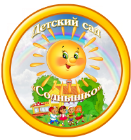  Публичный докладпо состоянию на 1 августа 2017 г.Адрес:  Калининградская область, Зеленоградский район п. Коврово, ул. Школьная ,117, http://detki-kovrovo.ruТелефон : 84015048538, kovrovo school@mail.ru2017 г.СОДЕРЖАНИЕI. Общие сведения об организацииII. Кадровое обеспечение учебного процессаIII. Образовательная деятельностьIV. Внутренняя система оценки качества образованияV. Система управления организацииVI. Материально - техническая базаI. Общие сведения об организацииМуниципальное автономное дошкольное образовательное учреждение - детский сад «Солнышко»  осуществляет свою деятельность в соответствии с Уставом  (регистрация 19 мая 2015 года), лицензией на право ведения  образовательной деятельности регистрационный номер: ДДО1910, серия, номер бланка: 39Л01 N 0000512 от 17.08.2015 года.Основной государственный регистрационный номер юридического лица (ОГРН) 1083925021355.Место нахождения учреждения: ул. Школьная 117, поселок Коврово, Зеленоградский район, Калининградская область, Россия, 238553.Адрес места осуществления образовательной деятельности: ул. Школьная 117, поселок Коврово, Зеленоградский район, Калининградская область, Россия, 238553Учредителем Учреждения является администрация муниципального образования «Зеленоградский район». Функции и полномочия учредителя Учреждения в соответствии с федеральными законами, законами Калининградской области, нормативными  правовыми актами муниципального образования «Зеленоградский район» осуществляет «Управление образования администрации муниципального образования «Зеленоградский район», именуемое в дальнейшем Учредитель. Место нахождения учредителя: 238530, Россия, Калининградская область, г. Зеленоградск, ул. Ленина, д.1Постановлением администрации МО «Зеленоградский городской округ» от 01.02.2016 года за детским садом закреплена территория,  состоящая из 25 поселков Зеленоградского района. В  2016-2017  учебном году детский сад посещают     105 воспитанников.   В учреждении функционируют  4 группы. Численность детей до 3-х лет-15 детей, свыше 3-х лет -90.Учреждение работает 5 дней в неделю:
Понедельник — Пятница с 8.00 до 18.00
Выходные дни: суббота, воскресенье, праздничные дни.Очереди в детский сад нет. По времени пребывания группы функционируют в режиме сокращенного дня(10-часового пребывания). II. Кадровое обеспечение учебного процессаОрганизация  полностью укомплектована кадрами. Характеристика педагогического коллектива:  а) по уровню образованияВысшее педагогическое образование в 2016 – 2017 году имеют 6 педагогов.6) по стажу работы:  стаж работы до 10 лет – 3 педагогав) по квалификационным категориям:В 2016 году  три педагога аттестованы на первую квалификационную категорию, что составляет 38% от общего количества педагогов. г)  курсы повышения квалификации: - курсы повышения квалификации 10.02.2017г. – 24.02.2017г. ООО «ИОЦ «Северная столица». Программа: «Образовательный процесс в детском саду на основе примерной образовательной программы «Детство» в условиях введения ФГОС ДО», воспитатели Кондраченко И.И., Лебедева Н.И., Богданова А.А.- участие в семинаре «Оказание первой помощи детям при наружных кровотечениях, травмах, воздействии высоких или низких температур» », воспитатели Кондраченко И.И., Лебедева Н.И., Богданова А.А., Рязанцева Л.В., Здобнова Л.В., инструктор по физической культуре Фрузанова А.Г.III. Особенности образовательного процессаПеречень  реализуемых образовательных программ в соответствии с лицензией: Образовательную деятельность детский сад осуществляет на основе Основной образовательной программы дошкольного образования. Нормативный срок освоения основной общеобразовательной программы - 5 лет. Уровень образования - дошкольное образование, форма обучения - очная. Содержание Программы включает совокупность образовательных областей, которые обеспечивают социальную ситуацию развития личности ребенка. Детский сад организует работу по следующим направлениям: физическое развитие, социально-коммуникативное развитие, речевое развитие, художественно-эстетическое развитие, познавательное развитие. Программа реализуется на русском языке, обеспечивает развитие личности детей дошкольного возраста в различных видах общения и деятельности с учетом их возрастных, индивидуальных психологических физиологических особенностей.     Программа направлена на создание условий развития дошкольников, открывающих возможности для позитивной социализации ребёнка, его всестороннего личностного развития, развития инициативы и творческих способностей на основе сотрудничества со взрослыми и сверстниками в соответствующих дошкольному возрасту видам деятельности.  Разработана  с учетом Примерной  основной  образовательной  программой дошкольного  образования на  основе  использования комплексной образовательной  программы дошкольного  образования  «Детство»  /Под  редакцией  Т.И.  Бабаевой,  А.Г.  Гогоберидзе,  О.В. Солнцевой и парциальных программ дошкольного образования:    «Развитие речи дошкольников» О.С Ушаковой, «Цветные ладошки» И.А.Лыковой, «Ладушки» И.М. Каплуновой, «Программа по физической культуре в детском саду»  ЛИ. Пензулаевой.  С целью приобщения воспитанников к техническому творчеству в программе дошкольного образования разработана технология  «LEGO  - конструирование и робототехника в ДОУ».     Для 	расширения знаний о природных особенностях, биологическом разнообразии Калининградской области  в вариативную часть программы  включена региональная программа «Хранители природы» для детей  дошкольного возраста. Для  успешного выполнения ОП  ДОУ педагогами были использованы индивидуальные рабочие тетради: «Добро пожаловать в экологию» О.Воронкевич, «Математика – это интересно» З.Михайловой, «Раз словечко, два словечко», «Я начинаю считать» Е. Колесниковой. Программа включает обязательную часть 79% и часть, формируемую участниками образовательных отношений -21%.  Результаты освоения основной программы по областямУровни интегративных качеств детейРезультаты мониторинга показали, что образовательная программа дошкольного образования Муниципального автономного дошкольного образовательного учреждения - детского сада «Солнышко» по всем образовательным областям  во всех группах выполнена.IV. Условия обучения и воспитания  Стандарт направлен на решение нескольких задач, среди которых красной нитью выделена задача: охрана и укрепление физического и психического здоровья детей, в том числе их эмоционального благополучия. С введением ФГОС ДО образование должно стать более безопасным, здоровьеформирующим, здоровьесберегающим. Эти направления стали главными в работе нашего коллектива. В МАДОУ детском саду «Солнышко» для занятий физической культурой и спортом имеется: спортивная площадка на участке детского сада. На спортивной площадке имеется правильная баскетбольная разметка, а также соответствующее оборудование (баскетбольные стойки).  На прогулках дети старшей и подготовительной группы играют в  игры с мячом, разучивают специальные упражнения по закреплению навыков владения баскетболом и футболом. На  игровых площадках детского сада имеются современные игровые комплексы. На все оборудование имеются паспорта. На площадках есть информационные таблички «Правила эксплуатации».   На территории детского сада имеется велосипедная дорожка с разметкой по ПДД. С целью приобщения   к спорту, обеспечения освоения ребенком социального опыта, общения со сверстниками и взрослыми   мы продолжаем реализацию проекта с использованием велосипедов в детском саду.  На прогулках дети ездят на велосипедах,    осваивают правила дорожного движения.     В каждой группе имеется свой физкультурный уголок.   Все оборудование многофункционально в использовании, красочно оформлено и доступно детям. Оно позволяет выполнять упражнения и развивать двигательную активность детей.      Рядом с детским садом построена муниципальная спортивная площадка. На спортивной площадке предусмотрено пространство для подвижных и спортивных игр детей, проведения общеразвивающих упражнений, развития основных видов движений (бег, ходьба, прыжки, лазание, игра в футбол).     Медицинское обслуживание детей детского сада осуществляется фельдшером ФАП п. Коврово по договору с ЦРБ Зеленоградского района. Заключен договор на осуществление производственного контроля в детском саду с Главным врачом филиала ФБУЗ «Центр гигиены и  эпидемиологии в Калининградской  области   г. Зеленоградск».    В целях профилактики контагиозных гельминтозов (энтеробиоза) в    детском саду в  апреле 2017 года были обследованы все воспитанники детского сада.  Коллектив  детского сада уделяет особое внимание  профилактике заболеваний:-проводятся противоэпидемические мероприятия   по профилактике гриппа и ОРЗ; -во всех группах имеются  облучатели бактерицидные «ДЕЗАР-4»;-проведена массовая иммунизация  сотрудников препаратом «Гриппол»-100%.   Проводится систематический контроль за санитарным состоянием и содержанием территории и всех помещений, соблюдением правил личной гигиены воспитанниками и персоналом.    Одним из обязательных условий воспитания культуры здоровья ребенка становится культура здоровья семьи. В работе с родителями «по формированию потребности в здоровом образе жизни у детей»,  созданы  информационные уголки здоровья. Родители в нашем детском саду родители постоянные участники всех спортивных конкурсов, выставок проводимых в ДОУ. Для родителей на сайте детского сада http://detki-kovrovo.ru/  размещены  консультации.     С целью повышения компетентности родителей и построения эффективного взаимодействия  с  семьями  воспитанников,  полноценного  развития  каждого ребенка, привлечения родителей к сотрудничеству с коллективом детского сада в плане единых подходов воспитания детей в детском саду проводится множество мероприятий: праздники, родительские собрания, субботники, проекты с участием родителей, функционирует родительский клуб «Наш ребенок». Были проведены праздники: с участием родителей 	«Праздник Урожая»,  	«Праздник Осени», «День Матери», «Новый год», 	«Рождественские Колядки», 	«День рождения детского сада»,  «День защитника Отечества», 	«Праздник 8 Марта»,  «Театральный фестиваль», «Выпуск в школу».   Важные и интересные темы обсуждались на встречах в родительском клубе. Среди последних: «Игра с ребенком в жизни вашей семьи», «Игры на кухне», «Общение без проблем», «Духовно-нравственное воспитание детей». Встреча «Духовно-нравственное воспитание детей» была приурочена   к ежегодным Рождественским встречам, для ее проведения был приглашен настоятель Прихода Преображения Господня Отец Игорь. Помимо бесед, анкетирования, лекториев, практикумов, круглых столов были проведены мастер-классы по выпечке домашнего печенья, мыловарению. Для продуктивного взаимодействия ДОУ и семьи в детском саду создана художественная студия, на занятиях которой могут участвовать все желающие родители с детьми и под руководством приглашенного художника создать свои работы. В работе с родителями педагоги активно внедряют наглядные формы работы (стенды, фотовыставки, папки-передвижки и др.). Для большей информативности и получения обратной связи функционирует сайт детского сада detki-kovrovo.ru, страница на сайте «в контакте» https://vk.com/id409234601, где можно познакомиться с последними новостями, актуальными вопросами, отчетами, фотографиями, оставить отзыв.  Мы постоянно стараемся вовлекать родителей в воспитательно-образовательный процесс, приглашаем на собрания, открытые занятия, участие в мероприятиях, выставках, конкурсах.  Воспитатели активно включают родителей в реализацию проектов, которые часто возникают по инициативе детей, таких например как «Моя родословная», «Семейные традиции», «Волшебница вода», «Огород на подоконнике» и многие другие.  Группы оснащены стендами «В мире мудрых мыслей», благодаря которым родители могут ознакомиться с высказываниями философов, известных теоретиков, великих людей.   Оплата за детский сад.  Стоимость оплаты в месяц составляет 1 800  руб.В МАДОУ детском саду «Солнышко»  компенсацию части родительской платы за присмотр и уход за детьми в образовательных организациях, реализующих основную образовательную программу дошкольного образования получают 20 семей,  из них 20 % (выплата на первого ребенка) -11 семей50 % (выплата на второго ребенка)- 4 семей70 % (выплата на третьего и последующего ребенка) -5 семей.Количество многодетных семей	имеющих льготу по оплате за детский сад    - 11, на 13 детей.       В детском саду созданы условия для обеспечения безопасности жизни детей в здании и на прилегающей территории. Безопасность предметно-пространственной среды предполагает соответствие всех ее элементов требованиям по обеспечению надежности и безопасности их использования.  Систематически отслеживается: состояние мебели в группах, освещенность в групповых комнатах  и кабинетах, санитарное состояние всех помещений ДОУ и его территории, соблюдение режимных моментов, организация двигательного режима.Ежеквартально проходят учения по эвакуации детей в случае чрезвычайных ситуаций, инструктажи с работниками по охране жизни и здоровья детей,  с  детьми - по соблюдению  правил пребывания в детском саду во время различных режимных моментов.Территория ДОУ освещена, подъездные пути закрыты. Разработан паспорт  безопасности мест массового пребывания людей.  Установлено 7 камер наружного видеонаблюдения,   Имеется кнопка тревожной сигнализации, сигнал которой выведен на пульт, телефон, автоматическая пожарная сигнализация, пропускной режим. Выполнено много мероприятий для противопожарной безопасности детей и сотрудников.     В 2017 году осуществлен монтаж пожарных лестниц на сумму – 402000 рублей. Выполнен ремонт отопительной системы на первом этаже: замена 6 батарей, труб, ограждений на батареи в группах старшей и раннего возраста. Батареи установлены с терморегуляторами. Изготовлено    ограждение на батареи из дерева.  Приобретена посудомоечная машина в группу раннего возраста стоимостью,  на пищеблок приобретена электромясорубка. Установлены  поручни к лестнице на 2-ой этаж в здании детского сада, стационарные противомоскитные сетки по всем группам на сумму.Приобретено 3 каскадных кроватей в подготовительную группу, сушка для посуды, пылесос в среднюю группу. Приобретены и установлены в старшей группе интерактивная доска, проектор,2 ноутбука.  Выполнен частичный косметический ремонт лестницы детского сада, раздевалок  в группах старшей и раннего возраста.V. Результаты деятельностиУчаствуя в различных мероприятиях и конкурсах наши воспитанники неоднократно становились лауреатами и победителями: Областной конкурс  поделок из природного материала «Новогодняя фантазия» (лауреат в номинации «Елочная игрушка» - Лавринова Оксана)Всероссийский конкурс изобразительного и декоративно - прикладного искусства «Слава солдатам России»( лауреат в номинации «Поделка» - Малойкина Ксения)Всероссийский конкурс  декоративно - прикладного творчества «Подарок к 8 марта»( лауреат в номинации «Поделка» - Яковлев Артем)  Наш детский сад стал лауреатом в Областном конкурсе-фестивале проектно-исследовательских работ  «Балтийские звёздочки науки» в номинациях: «Мы и Природа», «Я – гражданин», «Азбука краеведения и туризма», «Мы за здоровый образ жизни», «Мои изобретения». Воспитанники МАДОУ детского сада «Солнышко» успешно участвовали в Областном конкурсе «Осенний вальс», Областном конкурсе детского рисунка «Чистая планета», в областном конкурсе рисунка на асфальте «Войди в природу другом», Экологической акции «Собери желуди – сохрани лес»(совместно с Национальным парком «Куршская коса»), Акции «Сбережем энергию – сохраним планету!», Акции «Батарейка», Акции « Мы - посланники  климата!»,  Акции «Посади свой тюльпан», в экологическом марафоне по сбору макулатуры «Сохрани дерево». Наш детский сад   награждён региональным знаком  «Зелёный вымпел», имеет   диплом, благодарственное письмо от руководства КОДЮЦЭКТ, а так же благодарственное  письмо от Министерства природных ресурсов и экологии Калининградской области за многолетнее участие в практической природоохранной деятельности и широкое вовлечение детей в активную работу по сохранению окружающей среды Калининградской области.В целом прослеживается снижение заболеваемости: за 2016 год снизилась  по сравнению с 2015 годом сад на 13 % . Число дней пропущенных по болезни одним ребенком за 2016 год  составила -11,83Группы здоровья детейЧасто болеющие дети 2015 году – 20 детей.      Часто болеющие дети 2016 году – 10 детей. Часто болеющие дети  2017 году – 13 детей.Внутренняя оценка качества дошкольного образования.Оценка качества реализации Программы дошкольного образования    осуществляется по следующим разделам:- оценка  качества    психолого-педагогических  условий  реализации основной образовательной программы по   направлениям, конкретизирующим пять образовательных областей Программы в соответствии с ФГОС ДО;    -оценку развивающей предметно-пространственной среды в   детском саду;  - оценку материально-технического и финансового обеспечения программы;  - оценку материально-технического и финансового обеспечения программы- оценку кадровых условий;  -оценку родительской удовлетворенности и образовательных запросов семьи.  Анализ качества работы ДОУ показал:   1. Психолого-педагогические  условия  реализации основной образовательной программы выполняются в полном объеме и соответствуют требованиям образовательного стандарта. Уровень качества условий составляет    95 %. 2.   Уровень качества  предметно-пространственной среды составляет 33 балла, что соответствует 84,6 %.3. Материально-техническое и финансовое обеспечение программы. Уровень качества условий составляет 30 балла, что соответствует 91%.4.Оценка кадровых условий. Уровень показателя качества условий составил 12 баллов, что соответствует 100 %.5. Показатель родительской удовлетворенности составил 97%.Выводы по качеству работы детского сада. По результатам независимой оценки качества деятельности дошкольных образовательных организаций   Калининградской области наш детский сад занимает 12 место в рейтинге.Предложения по развитию:1. Совершенствовать физическое развитие детей, сохранять и укреплять их здоровье через взаимодействие с семьями воспитанников.2. Продолжить работу по развитию речи детей всех возрастных групп.  3. Повысить профессиональные компетенции педагогов по реализации ФГОС ДО. 4.Приобрести   оборудование    для беспрепятственного доступа воспитанников с ограниченными возможностями здоровья, в т. ч. детей-инвалидов, к объектам инфраструктуры организации2016-2017 год2016-2017 год2016-2017 год2016-2017 год2016-2017 год2016-2017 годКатегорияспециалистовКоличество Высшее%Среднееспециальное%Воспитатели, инструктор по физической культуре, психолог муз.руководитель,заведующая511113111602140Всего96673331-3 года4-10 лет10- 20 лет21-30 летСвыше 30 лет21213Работники с высшей категорией С I квалификационной категорией Соответствие занимаемой должности132№п/пОсновные и дополнительные общеобразовательные программыОсновные и дополнительные общеобразовательные программыОсновные и дополнительные общеобразовательные программыОсновные и дополнительные общеобразовательные программы№п/пВид образовательной программы (основная, дополнительная)Уровень (ступень) образовательной программыНаименование образовательной программыНормативный срок освоения123451основнаядошкольное образованиеОсновная образовательная программа дошкольного образования5 лет 2дополнительная-Общеразвивающая программа социально - педагогической направленности «По дороге к школе для детей 5- ти - 6 – ти лет» 1 год3дополнительная -Общеразвивающая программа социально -педагогической направленности «По дороге к школе для детей 6-ти - 7-ти  лет»1 год4дополнительная -Общеразвивающая программа художественной  направленности «Театральные фантазии для детей 3-х-4-х лет» 1 год5дополнительная -Общеразвивающая программа художественной  направленности «Театральные фантазии для детей 4-х-5-х лет» 1 год6дополнительная -Общеразвивающая программа социально -педагогической направленности  «Английский в детском саду для детей 4-х-5-ти лет»1 год7дополнительная -Общеразвивающая программа социально -педагогической направленности «Английский в детском саду для детей 5 -х-6-ти лет»1 год8дополнительная -Общеразвивающая программа социально -педагогической направленности  «Английский в детском саду для детей 6 -х-7-ти лет»1 год9дополнительная -Общеразвивающая программа  художественной  направленности «Ритмика для детей 3 -х-4-х лет»1 год10дополнительная -Общеразвивающая программа  художественной  направленности «Ритмика для детей 4 -х-5-х лет»1 год Образовательные областиИтого по детскому саду на конец учебного 2017 годаИтого по детскому саду на конец учебного 2017 года Образовательные области Частично соответствуетСоответствует1Художественно  -  эстетическое развитие01002Познавательное развитие01003Речевое развитие1994Физическое развитие01005Социально-коммуникативное развитие0100№ п/пУровни интегративных качествИтого по детскому саду на конец учебного годаИтого по детскому саду на конец учебного года№ п/пУровни интегративных качеств Частично соответствуетСоответствуетЛюбознательный, активный0100Эмоционально отзывчивый0100Овладевший средствами общения и способами взаимодействия со взрослыми и сверстниками0100Способный решать интеллектуальные и личностные задачи (проблемы), адекватные возрасту0100Способный управлять своим поведением  и планировать свои действия на основе первичных  ценностных представлений, соблюдающих элементарные общепринятые нормы и правила поведения0100Имеющий первичные представления о себе, семье, обществе (ближайшем социуме), государстве, мире и природе0100ГодКоличество детейI группа здоровьяII группа здоровьяIII группа здоровья2016-201710553 51 1